§1126.  Certification of compliance1.  Certification.  A supervised lender or lessor, or any trade organization or association acting on behalf of supervised lenders or lessors, may submit any proposed form of agreement to the Office of Consumer Credit Regulation or, in the case of forms of agreement from supervised financial organizations, the Bureau of Financial Institutions.  Within 45 days, the office or bureau shall either certify the form as complying with the requirements of section 1124 or refuse to certify the form as complying, setting forth written reasons for its refusal.  Failure by the office or bureau to act under this section within 45 days is considered a certification of the form's compliance.  A certification of compliance under this section is an absolute bar to any legal proceeding by the director or superintendent for failure to comply with the requirements of section 1124.[PL 2001, c. 44, §8 (AMD); PL 2001, c. 44, §14 (AFF).]2.  Fees.  Any form of agreement submitted to the office under this section must be accompanied by a fee of $25. The period within which the office must act under this section commences upon receipt of the fee. The fees received under this section are to be used by the director for the purposes of this chapter. The balance of any fees so received does not lapse.[RR 1995, c. 1, §6 (COR); RR 1995, c. 1, §7 (AFF).]SECTION HISTORYPL 1979, c. 483 (NEW). PL 1981, c. 236, §2 (AMD). PL 1981, c. 501, §82 (AMD). PL 1981, c. 551, §2 (AMD). PL 1985, c. 763, §A73 (AMD). RR 1995, c. 1, §6 (COR). RR 1995, c. 1, §7 (AFF). PL 1995, c. 309, §17 (AMD). PL 1995, c. 309, §29 (AFF). PL 2001, c. 44, §8 (AMD). PL 2001, c. 44, §14 (AFF). The State of Maine claims a copyright in its codified statutes. If you intend to republish this material, we require that you include the following disclaimer in your publication:All copyrights and other rights to statutory text are reserved by the State of Maine. The text included in this publication reflects changes made through the First Regular and First Special Session of the 131st Maine Legislature and is current through November 1, 2023
                    . The text is subject to change without notice. It is a version that has not been officially certified by the Secretary of State. Refer to the Maine Revised Statutes Annotated and supplements for certified text.
                The Office of the Revisor of Statutes also requests that you send us one copy of any statutory publication you may produce. Our goal is not to restrict publishing activity, but to keep track of who is publishing what, to identify any needless duplication and to preserve the State's copyright rights.PLEASE NOTE: The Revisor's Office cannot perform research for or provide legal advice or interpretation of Maine law to the public. If you need legal assistance, please contact a qualified attorney.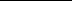 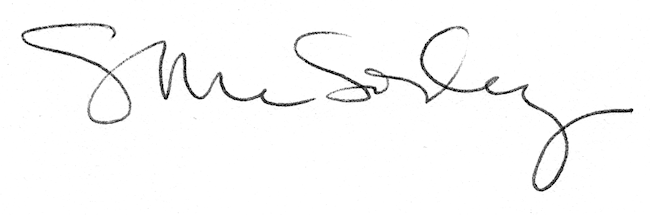 